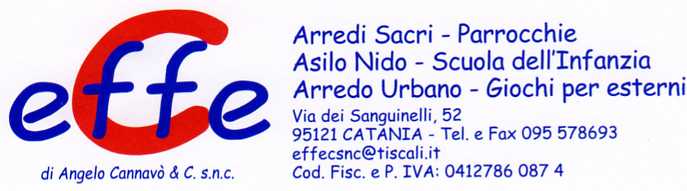 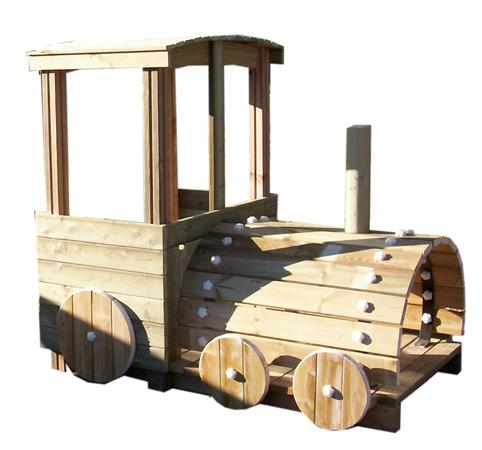 Descrizione:Locomotiva in legno da esterno, dimensioni:190x120x170(h) cm. Tutti i nostri legni sono realizzatiin pino nordico con impregnazione ecologica apressione che permette una protezione ottimale eduratura del legno all'esterno.
Categoria : Trenini da esternoCodice: EP02060